Θέμα: «Διοργάνωση του 7ου Περιφερειακού Διαγωνισμού Στερεάς Ελλάδας με θέμα την Επιχειρηματικότητα και την Καινοτομία»Σε συνέχεια της επιτυχημένης διεξαγωγής των διαγωνισμών για την επιχειρηματικότητα των προηγούμενων ετών, τα Επιμελητήρια της Περιφέρειας Στερεάς Ελλάδας σε συνεργασία με την Περιφερειακή Διεύθυνση Α/θμιας & Β/θμιας Εκπαίδευσης Στερεάς Ελλάδας  διοργανώνουν τον 7ο κατά σειρά Περιφερειακό Μαθητικό Διαγωνισμό με θέμα την Επιχειρηματικότητα και την Καινοτομία.Στο διαγωνισμό μπορούν να συμμετέχουν μαθητές όλων των τύπων Λυκείου έως 18 ετών και μαθητές Γ’ Γυμνασίου που φοιτούν στις σχολικές μονάδες της Περιφέρειας Στερεάς Ελλάδας. Οι όροι του διαγωνισμού, καθώς και όλες οι απαραίτητες πληροφορίες που αφορούν τη διεξαγωγή του και την υποβολή των εργασιών, αναφέρονται στην ιστοσελίδα του διαγωνισμού www.chambers4youth.gr καθώς και στο συνημμένο φυλλάδιο το οποίο και θα αποσταλεί στις σχολικές μονάδες και σε έντυπη μορφή. Καταληκτική ημερομηνία υποβολής των εργασιών είναι η Παρασκευή 28 Φεβρουαρίου και ώρα 13:00. Οι εργασίες θα αξιολογηθούν από ειδική επιτροπή που απαρτίζεται από εκπροσώπους των επιμελητηρίων, της Περιφερειακής Διεύθυνσης Εκπαίδευσης Στερεάς Ελλάδας, του Οικονομικού Επιμελητηρίου, του Πανεπιστημίου Θεσσαλίας και του Εθνικού και Καποδιστριακού Πανεπιστημίου Αθηνών- Συγκρότημα Ευρίπου. Η τελετή απονομής των βραβείων προγραμματίζεται να λάβει χώρα στην Άμφισσα την  Τετάρτη 13Μαΐου 2020.Η διοργάνωση του διαγωνισμού γίνεται με τη στήριξη της Περιφέρειας Στερεάς Ελλάδας,της Κεντρικής Ένωσης Επιμελητηρίων και του Συνδέσμου Βιομηχανιών Στερεάς Ελλάδας.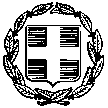 ΕΛΛΗΝΙΚΗ ΔΗΜΟΚΡΑΤΙΑΥΠΟΥΡΓΕΙΟ ΠΑΙΔΕΙΑΣΛαμία  11-12-2019ΚΑΙ ΘΡΗΣΚΕΥΜΑΤΩΝΑρ. Πρωτ.:Φ.23/9620------ΠΕΡΙΦΕΡΕΙΑΚΗ ΔΙΕΥΘΥΝΣΗΠΡΩΤΟΒΑΘΜΙΑΣ ΚΑΙ ΔΕΥΤΕΡΟΒΑΘΜΙΑΣ ΕΚΠΑΙΔΕΥΣΗΣ ΣΤΕΡΕΑΣ ΕΛΛΑΔΑΣΑΥΤΟΤΕΛΗΣ ΔΙΕΥΘΥΝΣΗ ΔΙΟΙΚΗΤΙΚΗΣ, ΟΙΚΟΝΟΜΙΚΗΣΠΡΟΣ & ΠΑΙΔΑΓΩΓΙΚΗΣ ΥΠΟΣΤΗΡΙΞΗΣΣΧΟΛΙΚΕΣ ΜΟΝΑΔΕΣ Β/ΘΜΙΑΣ ΕΚΠ/ΣΗΣ------               ΣΤΕΡΕΑΣ ΕΛΛΑΔΑΣ (ΜΕΣΩ ΔΔΕ)Διεύθυνση:	Αρκαδίου 8, Λαμία, 35131ΠΕΚΕΣ ΣΤΕΡΕΑΣ ΕΛΛΑΔΑΣΗλεκτρ. Δ/νση:     mail@stellad.pde.sch.gr	tmeppaika@stellad.pde.sch.grΠληροφορίες:	Επίσκοπος ΝικόλαοςΤηλέφωνο:	22310 66151Φαξ:	                22310 66167